В соответствии с Федеральным законом от 06.10.2003 № 131-ФЗ «Об общих принципах организации местного самоуправления в Российской Федерации» и Уставом муниципального образования Соль-Илецкий городской округ Оренбургской области, в целях развития институтов гражданского общества в муниципальном образовании Соль-Илецкий городской округ Оренбургской области, постановляю:1. Внести в постановление администрации Соль-Илецкого городского округа от 31.10.2016 № 3240-п «Об общественно-политическом совете при главе муниципального образования Соль-Илецкий городской округ» следующее изменение: 1.1. пункт 6 раздела III приложения 2 к постановлению изложить в новой редакции:«6. В состав Совета могут входить по одному представителю:от местных отделений политических партий, Совета депутатов муниципального образования Соль-Илецкий городской округ, общественной палаты Оренбургской области, общественной палаты Соль-Илецкого городского округа, молодежной палаты при Совете депутатов муниципального образования Соль-Илецкий городской округ; религиозных организаций и общественных объединений.».2. Контроль за исполнением настоящего постановления возложить на заместителя главы администрации городского округа по работе с территориальными отделами - руководителя аппарата Н.А. Першина.3. Настоящее постановление вступает в силу после его официального опубликования.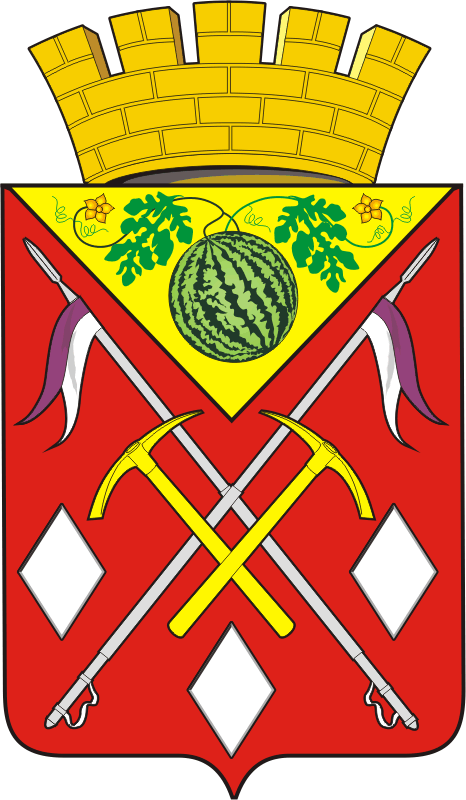 АДМИНИСТРАЦИЯМУНИЦИПАЛЬНОГО ОБРАЗОВАНИЯСОЛЬ-ИЛЕЦКИЙ ГОРОДСКОЙ ОКРУГОРЕНБУРГСКОЙ ОБЛАСТИПОСТАНОВЛЕНИЕ29.03.2024 № 872-пО внесении изменения в постановление администрации Соль-Илецкого городского округа от 31.10.2016 № 3240-п «Об общественно-политическом совете при главе муниципального образования Соль-Илецкий городской округ»О внесении изменения в постановление администрации Соль-Илецкого городского округа от 31.10.2016 № 3240-п «Об общественно-политическом совете при главе муниципального образования Соль-Илецкий городской округ»Глава муниципального образованияСоль-Илецкий городской округ           В.И. Дубровин